Topic 4    Topic 4 should include enough text in 12 pt academic font (or smaller) to fill the column, written in your own words. You should have a clear, well-focused topic. Main idea should stand out and is supported by detailed information. Your facts should be accurate, and from the correct era (time). No grammatical, spelling or punctuation errors.    Excepteur sint occaecat cupidatat non proident, sunt in culpa qui officia deserunt mollit anim id est laborum     Sed ut perspiciatis unde omnis iste natus error sit voluptatem accusantium doloremque laudantium, totam rem aperiam, eaque ipsa quae ab illo inventore veritatis et quasi architecto beatae vitae dicta sunt explicabo. Nemo enim ipsam voluptatem quia voluptas sit aspernatur aut odit aut fugit, sed quia consequuntur magni dolores eos qui ratione voluptatem sequi nesciunt. Neque porro quisquam est, qui dolorem ipsum quia dolor sit amet, consectetur, adipisci velit, sed quia non numquam eius modi tempora incidunt ut labore et dolore magnam aliquam quaerat voluptatem. Ut enim ad minima veniam, quis nostrum exercitationem ullam corporis suscipit laboriosam, nisi ut aliquid ex ea commodi consequatur. Ut enim ad minima veniam, quis nostrum exercitationem ullam corporis suscipit laboriosam, nisi ut aliquid ex ea commodi consequatur.BibliographyYou should include the complete reference of sources used in your brochure. You may use a citation machine (like easybib) to help but you must include the full url of the online source.  Wikipedia, Weebly, Prezi, Slideshare, WordPress and other blogs are not to be used as sources for this project. Choose the correct format from the samples below. (and delete these directions). Last name, First name. Book Title.        Place of Publication: Publishing    Company, (year)Last name, First Name. “Title of    Article.” Name of Magazine. 21 July    2012: 71. (page)Last, First. “Name of Article.” Name of    Newspaper. June 12 2012, sec A-3    (section and  Page #.)Last, First Middle. “Article Title.”    Website Title. Website Publisher,    Date Month Year Published  (if on    website). Web. Date Month Year    Accessed. <URL>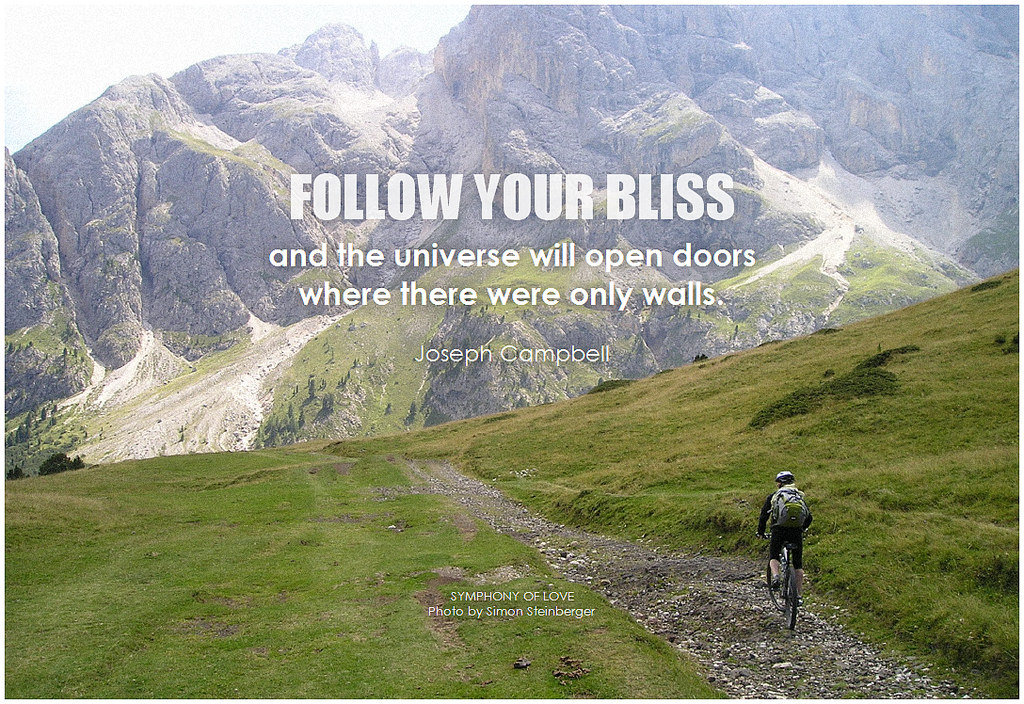 Replace graphic above with Graphic or Map Write a self-produced caption<paste URL of image here>Name of Project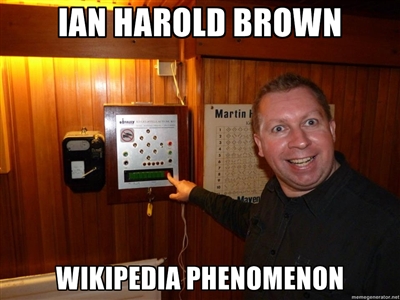 Replace Graphic above with graphic or mapWrite a self-produced caption<paste URL of image here>NameClass Period Topic 1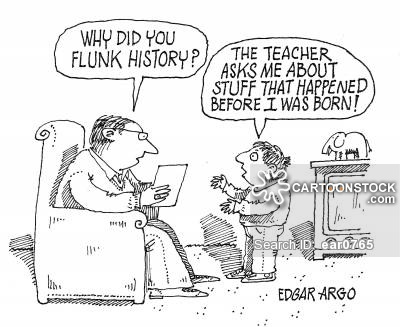 Replace grapic above with Graphic or Map Write a self-produced caption<paste URL of image here>   Topic 1 should include enough text in 12 pt academic font (or smaller) to fill the column, written in your own words. You should have a clear, well-focused topic. Main idea should stand out and is supported by detailed information. Your facts should be accurate, and from the correct era (time). No grammatical, spelling or punctuation errors.   Et harum quidem rerum facilis est et expedita distinctio. Nam libero tempore, cum soluta nobis est eligendi optio cumque nihil impedit quo minus id quod maxime placeat facere possimus.   Omnis voluptas assumenda est, omnis dolor repellendus. Temporibus autem quibusdam et aut officiis debitis aut rerum necessitatibus saepe eveniet ut et voluptates repudiandae sint et molestiae non recusandae. Temporibus autem quibusdam et aut officiis debitisDO NOT GO ON TO THIS PAGETopic 2   Topic 2 should include enough text in 12 pt academic font (or smaller) to fill the column, written in your own words. You should have a clear, well-focused topic. Main idea should stand out and is supported by detailed information. Your facts should be accurate, and from the correct era (time). No grammatical, spelling or punctuation errors.   Ipsum dolor sit amet, consectetur adipiscing elit. Ut laoreet turpis nec urna ultrices semper. Proin at elit non lorem vestibulum sollicitudin. Nullam pretium sit amet diam quis tincidunt. Interdum et malesuada fames ac ante ipsum primis in faucibus. Nullam vitae placerat risus, a interdum ipsum. Proin vel consectetur quam.   Sed non efficitur diam. Aliquam pharetra lacinia metus, et convallis nulla interdum sit amet. Nullam dictum ullamcorper ipsum at pharetra. Vivamus interdum felis enim, eu vehicula odio feugiat in. Nullam convallis non velit id efficitur. Mauris ultricies efficitur dui. Maecenas sed volutpat lacus.   Fusce sit amet dictum magna, in venenatis nulla. Sed et turpis eget orci pretium posuere vitae vel nunc. Nulla vehicula venenatis gravida. Proin et dolor mauris. Vestibulum blandit posuere auctor. Integer quis odio tincidunt, scelerisque urna in, facilisis leo. Aenean tincidunt consequat eros.facilisis leo. Aenean tincidunt consequat eros. facilisis leo. Aenean tincidunt consequat eros.DO NOT GO ON TO THIS PAGETopic 3   Topic 1 should include enough text in 12 pt academic font (or smaller) to fill the column, written in your own words. You should have a clear, well-focused topic. Main idea should stand out and is supported by detailed information. Your facts should be accurate, and from the correct era (time). No grammatical, spelling or punctuation errors.   Nam congue mauris sit amet felis volutpat, nec dapibus tortor tempor. Orci varius natoque penatibus et magnis dis parturient montes, nascetur ridiculus mus.       Vivamus sit amet sapien tempor, tristique erat eu, sagittis sem. Maecenas. Sed ut quam vel ipsum iaculis malesuada nec ut velit. Pellentesque quis venenatis tellus, necpulvinar arcu. 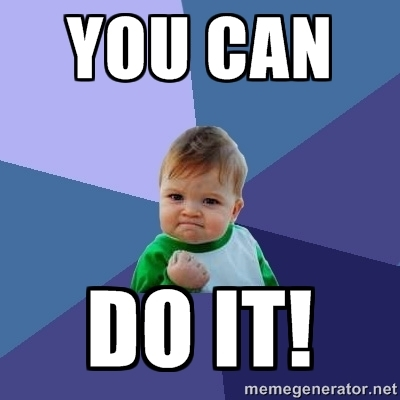 Replace graphic above with Graphic or Map Write a self-produced caption<paste URL of image here>DO NOT GO ON TO THIS PAGE